Кейс  № 1 от 20.04.2020Воспитатели : Кузнецова Н.Н., Трапезникова Е.Н.Тема недели : «Насекомые»1.Познавательное развитие - ознакомление с окружающим миром (по плану учителя-  логопеда) 2. Познавательное развитие: ФЭМП  №58 с.203Интегрированные задачи: формировать умения сопоставлению групп предметных изображений от 2 до 8, расположенных на расстоянии; обратному количественному счёту объектов в пределах 8; упражнять в прямом количественном счёте в пределах10 с прикасанием к объектам; воспитывать интерес к математике.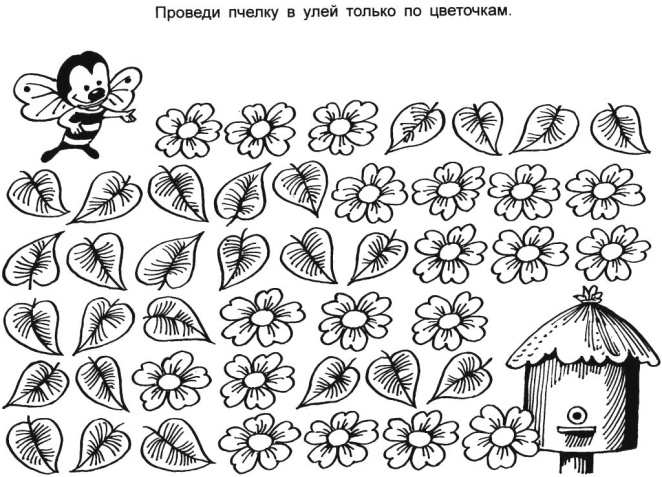 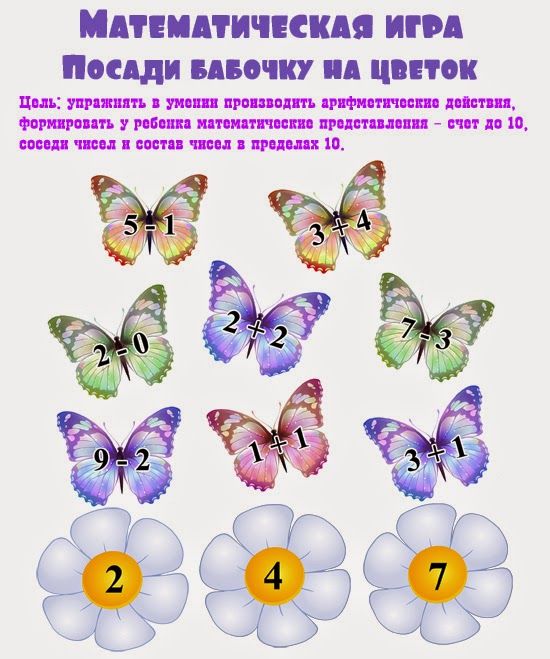 Сколько и каких насекомых на картинке?             Повтори узор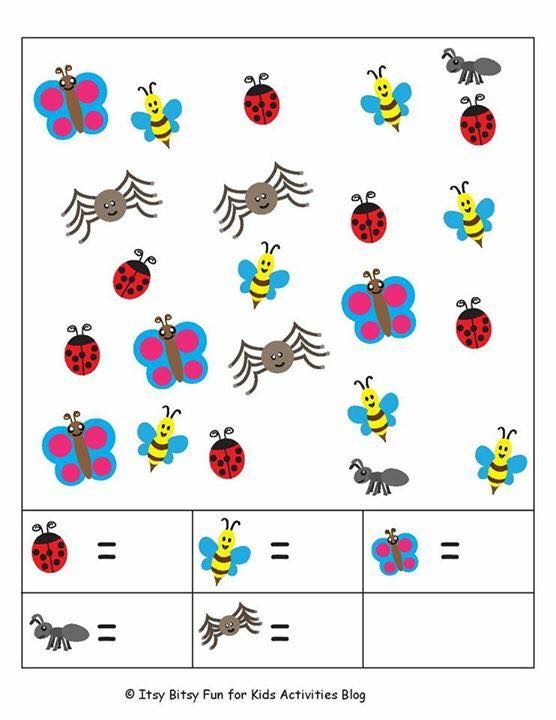 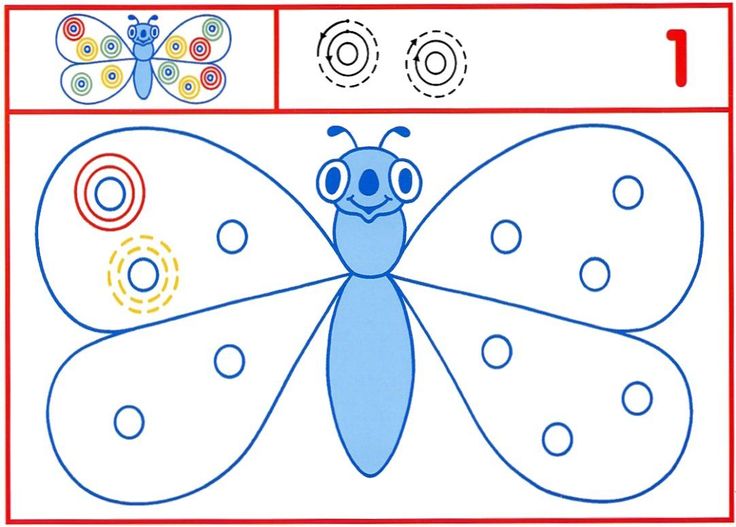 Кейс №2 от 21.04.2020Воспитатели : Кузнецова Н.Н., Трапезникова Е.Н.Тема недели : «Насекомые»1. Развитие речи - развитие речевого восприятия (по плану учителя - логопеда) 2.Лепка – аппликацияЛепка "Пластилиновая сказка", № 3, с.130, 2 п/гр.Интегрированные задачи: формировать умения создавать коллективными усилиями пластилиновую сказку, договариваться, кто кого изображает; лепить насекомых конструктивным, комбинированным способом, передавая строение внешнего вида, вызвать эмоциональный отклик на знакомое произведение; поощрять творческий подход к лепке.  Материалы: пластилин, клеёнка, стека,образец.Методика проведения.1) Загадать загадкуНадевает эта крошкаПлатье красное в горошек.И летать умеет ловкоЭто…Божья коровка. Это насекомое. 2) Рассматривание образца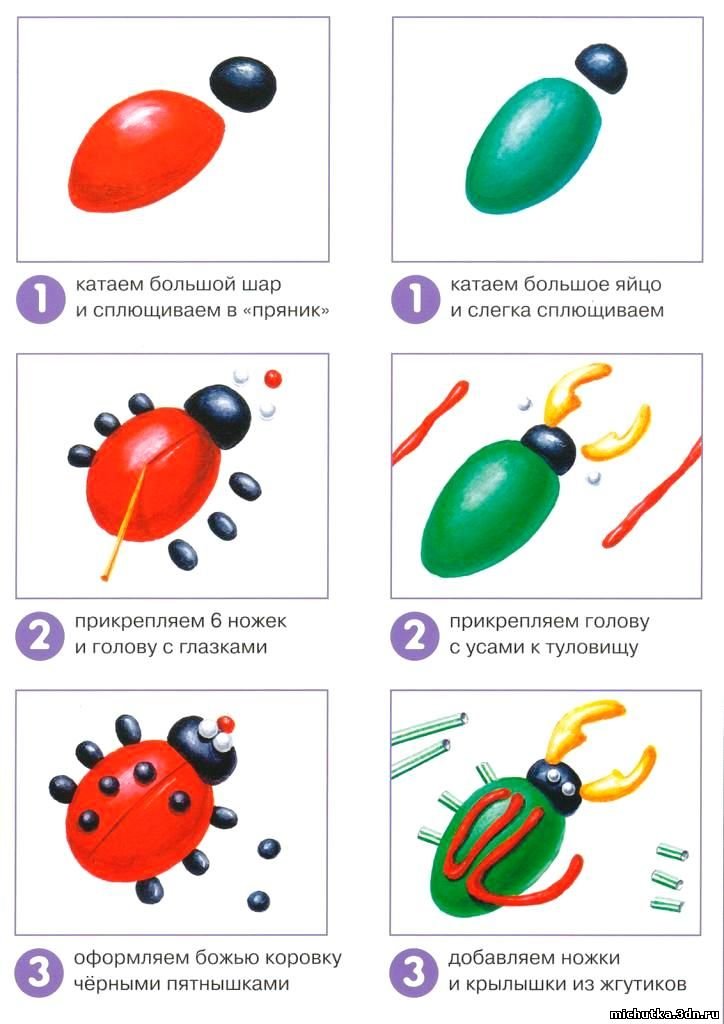 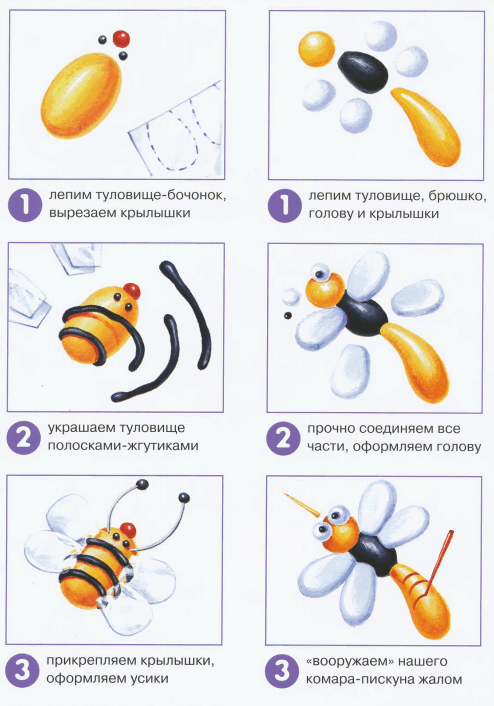 3) Уточнение формы, величины, расположениячастей тела.4) Напомнить приёмы лепки, способы соединения деталей.3.Физкультура в помещении. № 14 с. 87.Интегрированные задачи: упражнять в ходьбе с передачей мяча на каждый шаг перед собой за спиной; повторить прыжки на двух ногах, броски мяча вверх.Пособия:  мячи, кубики.1. Ходьба  с передачей мяча на каждый шаг перед собой за спиной (2 – 3 раза)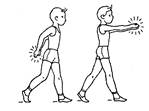 2.Прыжки на двух ногах на расстояние 2 м., затем перепрыгивание через предмет, далее прыж ки на двух ногах и снова перепрыгивание через предмет.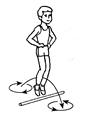 3. Броски малого мяча вверх одной рукой и ловля его двумя руками (8 – 10 раз)Кейс №3 от 22.04.2020Воспитатели : Кузнецова Н.Н., Трапезникова Е.Н.Тема недели : «Насекомые»1. Познавательное развитие: ФЭМП 1п/гр., № 59 с. 229Интегрированные задачи: формировать умения составлению примеров в пределах 5 – 7 с опорой на карточки с числовыми фигурами, в раскладывании числа 4, упорядочиванию множества в пределах 10 в прямом и обратном порядке; закреплять умения раскладывать числа 2 и 3 с использованием цифр и числовых совокупностей; формировать интерес к математике.1) Сколько и каких насекомых  на картинке?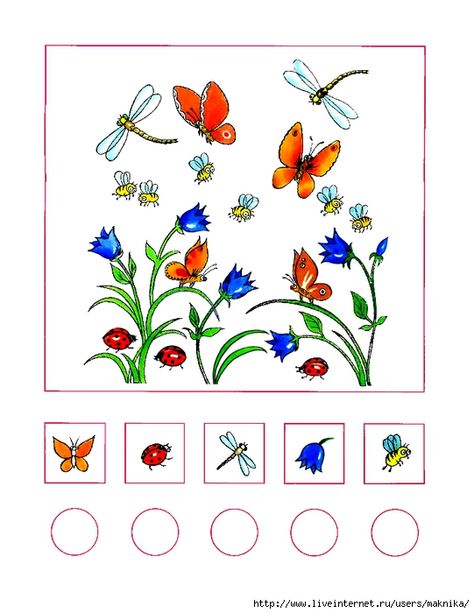 2) Обведи число, соответствующее количеству точек                  3) Нарисуй точки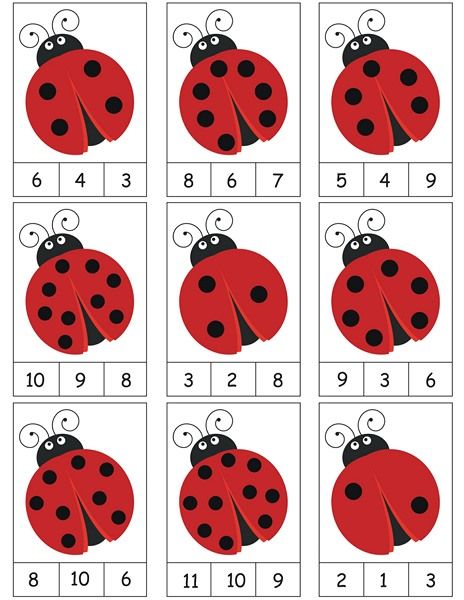 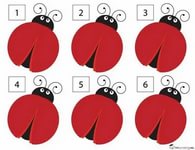 4) Обведи по точкам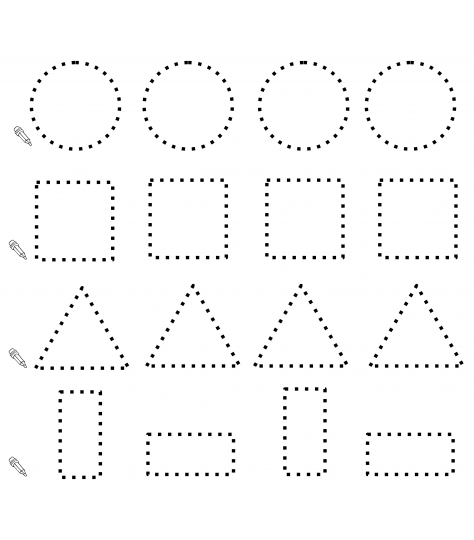 2.Рисование «Божья коровка» Задачи: продолжать формировать умения самостоятельно изображать симметричные предметы; развивать мелкую моторику рук, творческое воображение; воспитывать способность понимать прекрасное. Материалы: половина альбомного листа, краски, кисти, банки с водой, салфетка.1.Рассмотреть образец божьей коровки: части тела, особенности цвета, формы.2.Готовим основу для рисования -зелёный листок, желательно использовать бумагу не лощёную, чтобы краска легко впитывалась в бумагу, можно взять обложку зелёного цвета от тетрадей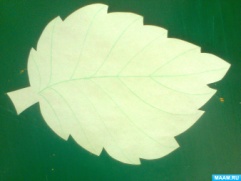 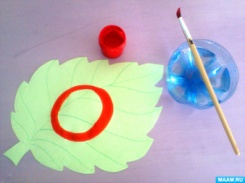 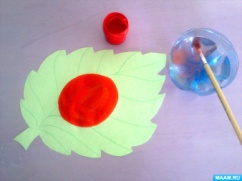 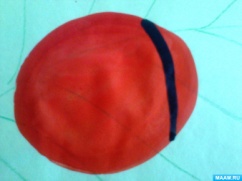 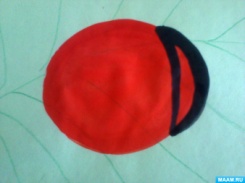 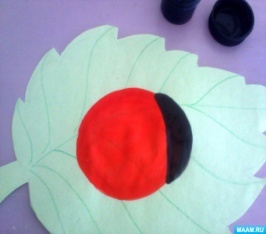 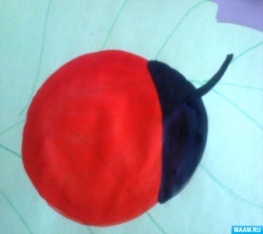 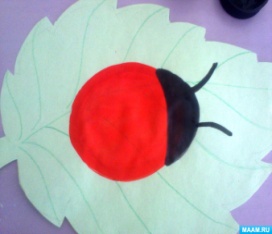 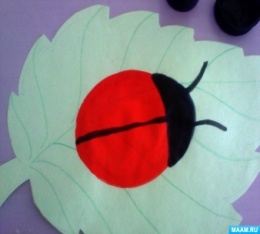 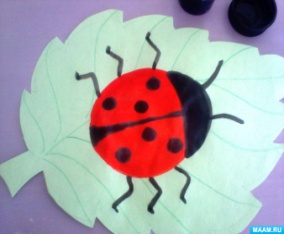 3. Рисуем кружок  на листке красной гуашью и равномерно закрашиваем его прямыми мазками сверху вниз.Рисуем головку Божьей коровки гуашью чёрного цвета в виде полукруга.Рисуем усики.На спинке рисуем черную полоску разделяющую крылышки.Ватными палочками или кистью симметрично рисуем кружочки в количестве 6 штук.Рисуем шесть ножек.Кейс №4 от 23.04.2020Воспитатели : Кузнецова Н.Н., Трапезникова Е.Н.Тема недели : «Насекомые»1. Развитие речи: подготовка к обучению грамоте (по плану учителя - логопеда) 2. Физическая культура на воздухе. № 15 с. 87.Интегрированные задачи: упражнять детей в чередовании ходьбы и бега; повторить игру с бегом «Ловишки – перебежки», эстафету с большим мячом.Материалы: мячи.Методика проведения.1) 10 м. – ходьба, 10 м. – бег; повторить несколько раз; 2) Игровые упражнения.«Ловишки - перебежки»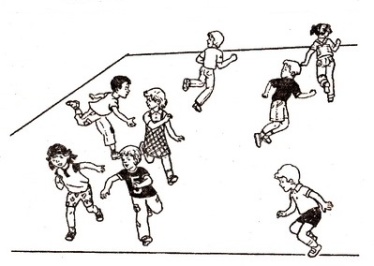 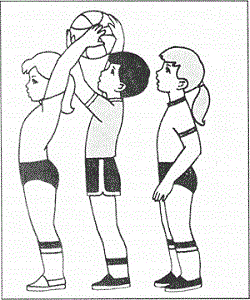 «Передача мяча в колонне»	Подвижная игра «Стоп».3)  Игра малой подвижности «Найди предмет».Кейс №5 от 24.04.2020Воспитатели : Кузнецова Н.Н., Трапезникова Е.Н.Тема недели : «Насекомые»1. Познавательное развитие - ознакомление с окружающим миром.Составление описательного рассказа по схеме "Насекомые"Интегрированные задачи: формировать умения активно использовать в речи накопленный по теме словарь; согласовывать существительное с прилагательным, образовывать творительный и винительный падеж сущ.; строить предложения различной синтаксической структуры; развивать связную речь, воспитывать чувство сострадания к насекомым; обобщить словарь по теме.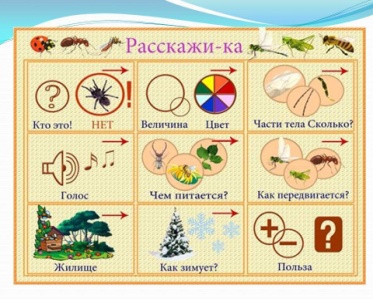 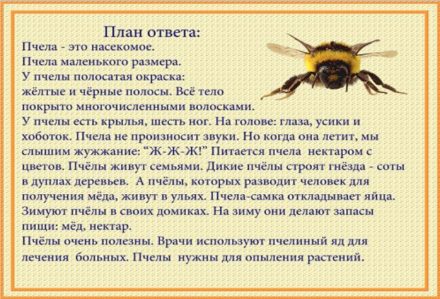 2. Рисование "Бабочка - красавица"(монотипия) №3 с.131Интегрированные задачи: познакомить с новым способом изображения симметричных предметов – «монотипия»; формировать умения создавать образ бабочки с помощью новой техники; делать дорисовки кистью или фломастером, использовать яркие сочные тона; развивать творчество, фантазию. Материалы: силуэты бабочек, краски, кисти, банка с водой, салфетки.Методика проведения.Шевелились у цветкаВсе четыре лепестка.Я сорвать его хотел-Он вспорхнул и улетелКак вы думаете о ком идет речь? Что же это за сказочный цветок? Бабочка.Рассмотреть образец бабочки– познакомить с новым способом изображения – «монотипией». 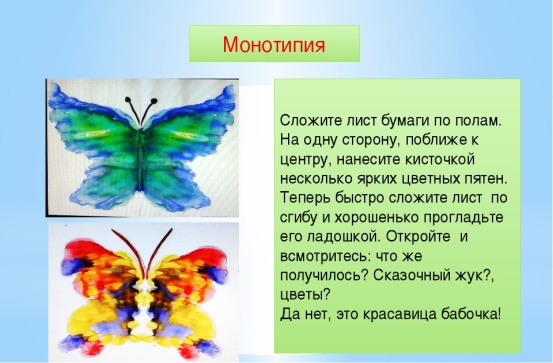 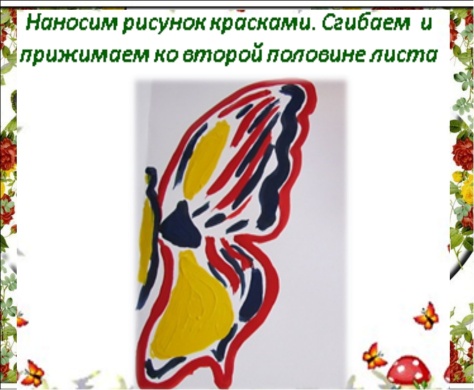 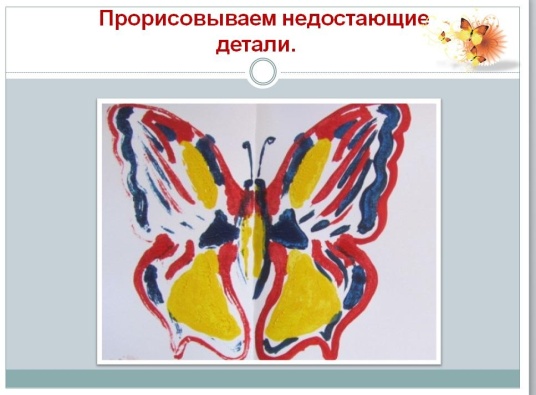  Уточнение, как будут наносить краски на шаблон. Самостоятельное рисование.